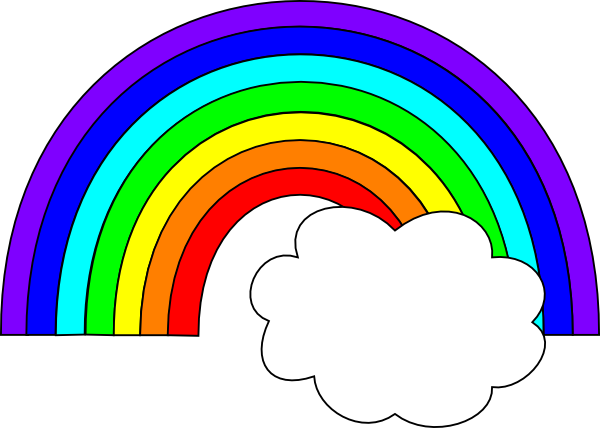 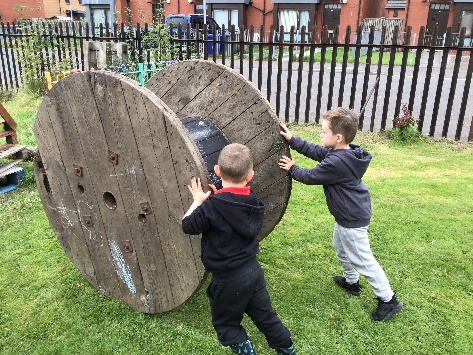 APPLICATIONFORMCONTACT – ALAN CUNNINGHAM - NURSERY MANAGER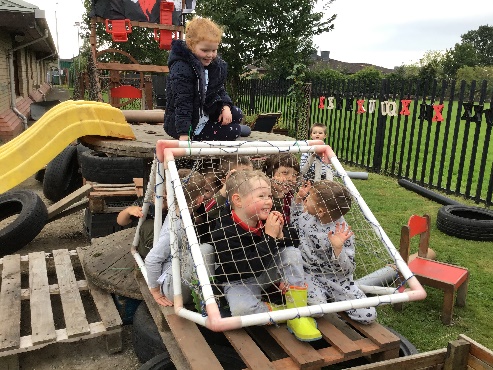 Date                                     Full Name of Child                     Gender                                      Female:                          Male:    Date of Birth                              Day                               Month                   YearDue date (expectant mums)     Day                              Month                   YearAge at Date of Enrolment         Years                            MonthsAddress                                         Post Code                                   Telephone No    Email address			Days Required                   Mon		Tues		Wed		Thurs            FriTimes Required                 Mon		Tues		Wed		Thurs		FriNames & Ages of other children in family1. Name                                                                                          Age 2. Name                                                                          Age   3. Name                                                                          Age4. Name                                                                          AgeDo any of your children attend another nursery (please tick)                         Yes                                       No Name of Nursery 1.2.3.4.                                     Parent /Guardian 1                                Parent /Guardian 2NameAddressPostcode              Home Tel NoOccupationHours per weekStart DateName & Address of Employer/Training Officer/Education EstablishmentWork/Training Tel No  Rainbow Nursery has been accepted onto Renfrewshire Council’s framework to provide Pre School Education and can provide 1140 Pre School Funding for children aged 3-5years and eligible 2-year olds this also includes free lunch entitlement.Personal data will be processed in accordance with our privacy policy which is available at  http://www.childcarefirst.com/CCPrivacyNotice2018.pdfAdditional information to support your applicationSignature of parent or Guardian ADVICE AND SUPPORTDo you know that you can get help with childcare costs from the Inland Revenue?Have you claimed your Childcare Credits?Are you claiming all the benefits that you are entitled to?If you are on a low income you may be able to get assistance from Equal Access toEmployment.Here are some useful contact details for services that can give you advice on yourEntitlements and how to claim them.Targeted Advice Project / Advice Works9 Collier StreetJohnstonePA5 8AR01505 382 328Inland RevenueWorking Tax & Childcare Tax Helpline: 0845 300 3900Local Offices: Gilmour Street, Paisley0845 302 14480141 840 5600Citizens Advice BureauSherwood House7 Glasgow RoadPaisley0141 889 2121Rainbow NurseryFunded by                                                                                                                                      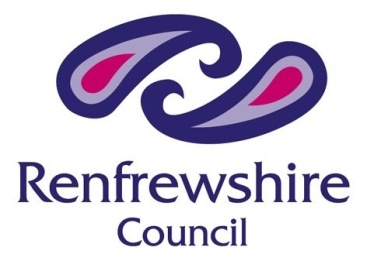 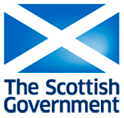 